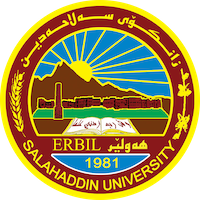 Academic Curriculum VitaePersonal Information: 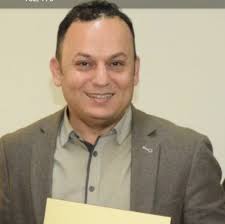 Assist. Prof. Dr.Farhang Muzaffar Muhamad College of Basic EducationSalahaddin University – ErbilKirkuk Road, Erbil 44002farhang_rashkini@yahoo.com farhang.muhamad@su.edu.krdhttp://basiceducation.su.edu.krd/en/Home: Zanko  new village A138 Erbil - Iraq  Mobile: (0750) 694 – 9393 
EDUCATION:Ph.D. in Literature and Culture, (Mar., 2010), Institute of Oriental Studies, Jagiellonian University - Cracow, Poland. 		Dissertation Title: Kurdish Literature and Literary Culture in Iran 1946-1979.M.A. in Journal Literature, (Oct.,2003), , College of Education, Salahaddin University- Erbil, Iraq.Dissertation Title: Kurdish Journalistic Movement in Syria 1932-1946B.Sc. in Kurdish Language, (Sep., 1997), Kurdish language Department, College of Education, Salahaddin University- Erbil, Iraq.RESEARCH INTERESTS:Culture and Political impact on society The civic Journalism movement Multiculturalism in EducationContemporary LiteratureChildren's Literature in EducationLANGUAGES:- Native language: Kurdish-  Other languages: Arabic, English & PolishPROFESSIONAL EXPERIENCE:Lecturer, February 2003 onwards, College of Basic Education, Salahaddin University – Erbil.Head of Registration, 2003-2004College of Teachers, Salahaddin University – Erbil.Lecture of Culture a language  2004-2010Department of Iranian Studies, Institute of Oriental Studies, Jagiellonian University - Cracow, Poland.Lecture of Kurdish Nation & Culture 2010-2011College of law and politics, British Royal University –Erbil.Lecture of Contemporary literature and culture 2010-2013College of Basic Education, Salahaddin University – Erbil. Responsibilities: - Teaching General Methods of teaching to second level students, Dept. of Kurdish Language. - Teaching Methods of teaching to third level students, Dept. of Kurdish Language Assistant Dean 2011-2013College of Basic Education, Salahaddin University – Erbil.Visiting professor 2013-2014Lecture of Oriental literature and culture, Department of Iranian Studies, Institute of Oriental Studies, Jagiellonian University - Cracow, Poland.Head of Kurdish Department  2017-2018Assistant Professor  11.02.2018- Teaching Journalism to Fourth level students, Dept. of Kurdish Language. -Teaching Contemporary Literature to third level students, Dept. of Kurdish Language. - Teaching Children's Literature to Second level students, Dept. of KindergartenSCIENTIFIC RESERCHES (PUBLISHED)PRESENT SCIENTIFIC RESERCHES, ACTIVITIES:INTERNATIONAL CONFERENCE: PROFESSIONAL MEMBERSHIPS: Member of   Kurdistan Teachers Syndicate (2004 onwards)founder member of Root Center for Awareness and Media (2012 onwards)Member of the Syndicate of JournalistsLegal translator, English, Arabic and PolishHead of Capablanca Chess Institute (2013 onwards)President of Kurdistan Poland Friendship Society (2016 onwards)    Decorations, Awards, Honorary Shields and CertificatesMany thanks have been received for the outstanding efforts in research, activities and practical and administrative experience, including:Certificate of thanks and appreciation by the Minister of Higher Education and Scientific Research (3 times)Certificate of appreciation by the President of Salahaddin University / Erbil more than (10 times)Certificate of appreciation by the Dean of the College of Basic Education more than (10 times)Certificate of appreciation by the Dean of the Institute of Oriental Studies / University of Yagiłystok / Krakow - Poland more than (3 times)Certificate of appreciation by the Representative of the Kurdistan Regional Government in Poland (3 times)Receiving a certificate of appreciation by the Representative of the Polish Journalists (once)      Honorary ShieldsObtaining a shield and certificate of appreciation by the Consulate General of Poland in Erbil in appreciation of my contribution and the role of the active and efforts to serve both countries Iraq and Poland, which confers the title of Ambassador of Honor to the Republic of Poland in Iraq.To obtain a shield and certificate of appreciation by the representative of the President of the Kurdistan Region in appreciation of my contribution and the role of the active efforts to serve the country in the war, support and development of the press and media movement and enrich the culture in building the community.Obtain a shield and certificate of appreciation by the President of the Chess Federation of Iraq in appreciation of my contribution and the role of the active and efforts to serve the players and the development of chess in Iraq.Obtain a shield and certificate of appreciation by the President of the University of Salahaddin / Erbil, in appreciation of my contribution and the effective role of the efforts in the research and activities and practical and administrative experience at the University. OTHER ACTIVITIES:Member of the Organizing Committee of Conference, "Iranian Kurdistan literature and politics" Institute of Oriental Philology, Jagiellonian University, Krakow 03.21.2009 Member of the Scientific Committee of Conference, “Woman in the Cultural Mosaic: Dimensions of Live-space and Active Citizenship” International Multidisciplinary Conference, Institute of Education Sciences, Pedagogical University, Krakow 14-15 November 2013.Member of the Scientific Committee of Conference, Uncovering The Past Towards the Future, Uniting Experiences and Values. Kurdistan in Western and Eastern Research Tradition. Institute of Oriental Studies, Jagiellonian University, Kraków, Poland 24-26.10.2016  www.kurdishstudies.plEducation: Schools or other formal training or education from age 14 (E.g. high school or apprenticeship)- The role Kurdistan News paper in Reviving Kurdish literature, Farhang M. Muhamad, J.of Rojnamavani No.8,22,April 2000." - The Kurdish Modernist Poets, Farhang M. Muhamad, KURDOWIE I KURDYSTAN IRACKI NA PRZEŁOMIE XX I XXI WIEKU. Adnan Abas i Pawel Siwiec (red.), wzdawnictwo naukowe, Uniwersytet Adam Mickiewicza, Poznan,Poland 2009 . ISBN 978-83-232-2000-8" -Wpływ literatury perskiej na literaturę kurdyjską",  Farhang Muzaffar Muhamad, University of Zielona Góra poland Scientific journal, „Przegląd Narodowościowy – Journal of Nations”, Kurdowie, Nr  1, 2012, red.Bernadetta Nitschke, Stefan Dudra , University of Zielona Góra Poland. ISBN 978-83-7481-471-3      - Masture-y Ardalan-i a Kurdish poet and writer, her role In Kurdish Literature, Farhang M. Muhamad,“Woman in the Cultural Mosaic. The role of stereotypes and culture in the creation of femininity, Ewa Zawisza, Magdalena Lubinska-Bogacka(red.), scriptum, Krakow 2014, Poland. ISBN978-83-64028-56-4- Culture and Political impact on modern Kurdish Poetry in Erbil, Dr.Farhang Muzaffar Muhamad, Ass.Dr.Juan Abdulla Ibrahim Al-Banna. Scientific journal, Przegląd Narodowościowy – Journal of Nations, Nr 4, 2015 University of Zielona Góra Poland. ISBN 978-83-7842-194-8- The role of children's literature in the patriotism, and the upbringing of Kurdish children, Dr.Farhang Muzaffar Muhamad. Scientific journal, Przegląd Narodowościowy – Journal of Nations, Nr 6, 2017 University of Zielona Góra Poland. ISBN 2084-848 X.-The Role of Female Poets in Modern Kurdish Literature, Dr.Farhang Muzaffar Muhamad. Scientific journal, Przegląd Narodowościowy – Journal of Nations, Nr 8, 2019 University of Zielona Góra Poland. Online ISBN 2543-9391.-FEELING OF AGING IN THE POETRY OF HEMN MOKRYANY, qalaai zanist journal, Lebanese French University, VOL 3, NO 4 (2018). https://content.sciendo.com/view/journals/pn/8/1/article-p265.xmlThe novel (Europe Hotel) by Farhad Pirbal in the perspective of cultural criticism, ZANCO Journal of Humanity Sciences, VOL 26, NO 6 (2022). DOI: https://doi.org/10.21271/zjhs.26.6.11"Effects of Dadaism in the Poems of Farhad Pirbal " , Journal of University of Raparin., VOL 10, NO 1 (2023). https://journal.uor.edu.krd/index.php/JURBooks- Grammar of Sorani Kurdish spoken in Erbil "Gramatyka kurdyjska sorani (wariant uyzwanay w Erbilu)", prof. dr hab. Andrzej Pisowic & Dr.Farhang Muthaffar Muhamad, Ksiengarnia Akademicka, Krakow 2012, Poland. ISBN 978-83-7638-273-9Research nameNo. of participantsStarting dateFinishing date“The Standardization of Kurdish language as reflected in Kurdish and European experiences”   Dr.Farhang Muzaffar Muhamad, prof. dr hab. Andrzej Pisowic20152017Wielokulturowość i zwrocic uwage na języka i literaturymniejszosciach w systemie edukacyjnym w regionie Kurdystanu w IrakuDr.Farhang Muzaffar Muhamad20162017Research nameUniversityCollegePublisher - Newroz- Kurdiski Nowy Rok- Szkoła Lieteratura KurdyjskaDZIEŃ KULTURY KURDYJSKIEJ, Cieszyn, 16-04-2007Śląski, CieszynKatowicKoło Naukowe Etnologów16-04-2007http://www2.almamater.uj.edu.pl/94/38.pdf "The Kurdish Modernist Poets " International Conference, Poznan17-18 march 2008,KURDOWIE I KURDYSTAN IRACKI NA PRZEŁOMIE XX I XXI WIEKU.Adam Mickiewicza PoznanFaculty of Modern Languages and Literature, Dapartment of Arabic and Islamic Studies, Section of Kurdish studies  17-18 march 2008http://forum.gazeta.pl/forum/w,10662,8550746,76219934,Konferencja_kurdologiczna_w_Poznaniu_17_18_03.html "The Poetry Movement in Arbil in the last Quarter of 20th Century"International ConferenceThe Contemporary Oriental City from a Linguistic, Literary and Cultural Perspective, Krakow, Poland20-22 May 2009Jagiellonian , The Department of Interdisciplinary Eurasiatic Researchof the  Philology20-22 May 2009http://www-cpsv.upc.es/documents/OCCprogramme.pdf"Khewe Berdine – the work of the Kurdish poet Sware-y Ilkhani-zade - as the mirror of his life and political activity"International Conference7th European Conference of Iranian Studies (ECIS 7). September 7-10 , 2011. ,  philology  September 7-10 , 2011http://www2.filg.uj.edu.pl/ecis7/Conference_Programme_ECIS7.pdf"Masture-y Ardalan-i a Kurdish poet and writer, her role In Kurdish Literature"International Multidisciplinary Conference “Woman in the Cultural Mosaic: Dimensions of Live-space and Active Citizenship” Pedagogical University,  Sciences14-15November 2013http://inow.up.krakow.pl/konferencje_inow_en.php War and peace as a theme in Kurdish literatureInternational Multidisciplinary Conference Międzynarodowa Konferencja Naukowa Pokój/wojna - humanistyka wobec wyzwańUniwersytecie Zielonogórskim18-19 listopada 2015 http://www.infoserwis.uz.zgora.pl/index.php?pokojwojna-humanistyka-wobec-wyzwa-wspoczesnoci-midzynarodowa-konferencja-naukowa-na-uz #Name , place and countryTypeYear attendedYear attendedDegrees and academic distinctions#Name , place and countryTypeFromToDegrees and academic distinctions1-Halmat Secondary schoolArts  19871993Certificate2-Center for Information & Communication Technology/ Salahaddin University-ErbilCourse Participation on (Ms Windows 95 + Ms Word 97 + Internet)11-4-199822-04-1998Certificate3-UNESCOParticipated in the training Course on Use of Computer at College of Engineering, Erbil 2000      9-7-20007-8-2000Certificate4-UNESCO Participated in a training Course in Maintenance and Repair of Computer at College of Engineering, Erbil 2000  8-8-20007-9-2000Certificate5-Directorate of Continuing Education/ Salahaddin University- ErbilTraining course  6-09-200318-09-2003Certificate6-Center for Polish Language and Culture in the World, UJ KrakowDiploma of Polish Language    October 9 2009February 1, 2010Certificate7-Kurdistan Chess FederationParticipated in the Kurdistan International Festival in Erbil12 December 2012 19 December 2012  Certificate8-PINPeople in needCzech RepublicParticipated in the training Course on Interactive Teaching Method   2 April 20137 April 2013Certificate9-PINPeople in needCzech RepublicTeaching the Course on Interactive Teaching Method , at Salahaddin University  10th April 201319th  May 2013Certificate of Appreciation10-Center for Information & Communication Technology/ Learning Management System moodle, at Salahaddin University  20.06.2019-Certificate of Appreciation